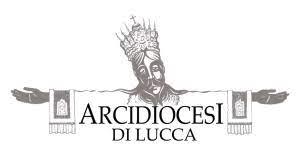 MEETING TEMPO DEL CREATO 2022“CUSTODI DELLA SOSTENIBILITÀ”4 OTTOBRE 2022LUCCA(San Micheletto- San Romano)per le Scuole Superiori di I GradoIl giorno 4 Ottobre 2022 si svolgerà a Lucca la prima edizione del meeting dedicato al tema della cura del creato promosso dall’Arcidiocesi di Lucca e coordinato dall’Ufficio per la Pastorale Scolastica, l’Ufficio per il Dialogo Ecumenico ed Interreligioso, l’Ufficio per la  Pastorale Sociale e del Lavoro.  Questa prima edizione del meeting “Custodi della sostenibilità”  rivolto agli studenti delle Scuole Superiori di I grado (2^ e 3^ media)vuole sottolineare l'impegno della chiesa a creare una rete virtuosa con il mondo della scuola e il territorio verso il bene dell'umanità e la tutela dell'ambiente che da sempre è stato uno dei momenti importanti ed essenziali anche e soprattutto dopo l'enciclica Laudato si'.L’evento avrà luogo il 4 ottobre, giorno della festa di San Francesco d'Assisi, nominato patrono dell'ecologia da San Giovanni Paolo II.L’evento vuole essere un’occasione per sensibilizzare le scuole della città di Lucca con un'attività sulla sostenibilità e sulla biodiversità, favorendo le riflessioni degli studenti e dando loro spazio di interagire in attività laboratoriali su tematiche ambientali e sociali di grande attualità sociale, di alto valore culturale e di rilevante importanza educativa. Gli studenti avranno modo di scoprire i valori comuni sottesi alla pluralità dei linguaggi scientifici e culturali, dall’Agenda 2030 alla Laudato sì, e l’importanza dell’adesione ad una cultura della sostenibilità come risposta alle sfide poste da questo delicato periodo storico.PROGRAMMA DELL’EVENTO:ORE 8.45 - 9.00 Accoglienza delle classi partecipanti in San Micheletto Ore 9.15 Saluti e presentazione delle attività.ore 9.30 - 11.00 attività laboratoriali.Gli studenti - suddivisi in squadre - si cimenteranno in un percorso laboratoriale che li porterà a fare esperienza di alcune logiche e meccanismi della nostra società che ostacolano o promuovono la cultura della sostenibilità e della biodiversità, nei suoi molteplici aspetti.In base al numero degli iscritti, saranno previsti due percorsi: uno in San Micheletto e l’altro in San Romano. Pertanto si prevede uno spostamento degli studenti dal complesso di San Micheletto al complesso di San Romano.Le tappe proposte per l’animazione saranno relative ai seguenti temi che verranno collegati tanto agli obiettivi dell’Agenda 2030 quanto alla riflessione proposta dall’enciclica Laudato sì:stili di vitaistruzione di qualitàpace e giustiziasconfiggere le povertàcambiamenti climatici e perdita della biodiversitàdare voce a chi non ce l’hagratuità e sostenibilitàgestione sostenibile dell’acquaore 11.30 ritrovo nell’auditorium di San Romano: flash mob degli studenti e composizione del puzzle.ore 12:00: intervento dell’Arcivescovo Mons. Paolo Giulietti.ore 12:15 intervento l’ufficio scuola che lancerà un concorso che coinvolgerà tutte le scuole di Lucca con l'intento di far crescere negli studenti la consapevolezza di vivere stili di vita sostenibili e di responsabilizzare tutti i soggetti della società civile verso il rispetto di ambiente, società e sistemi economici che tengano conto degli squilibri dovuti allo sfruttamento naturale, umano e sociale.Le iscrizioni dovranno effettuarsi entro il 20 settembre tramite email al seguente indirizzo: meetingcreato@diocesilucca.itNell’iscrizione si prega di indicare quanto segue:scuola e classenumero di studentinome dei docenti accompagnatorirecapito telefonicoPer informazioni chiamare l’ufficio scuola al numero telefonico: tel. 0583.430935